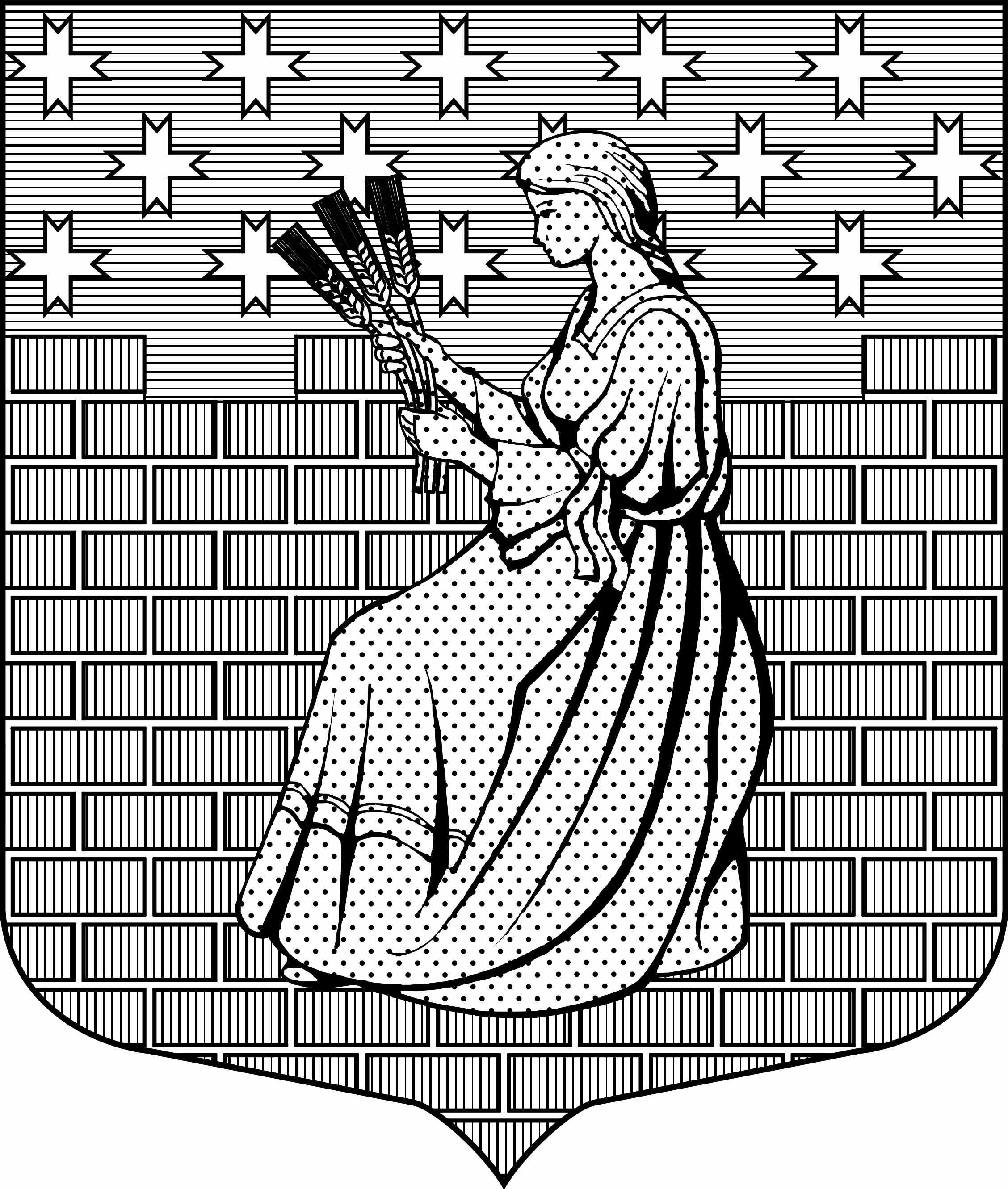 МУНИЦИПАЛЬНОЕ ОБРАЗОВАНИЕ“НОВОДЕВЯТКИНСКОЕ СЕЛЬСКОЕ ПОСЕЛЕНИЕ”ВСЕВОЛОЖСКОГО МУНИЦИПАЛЬНОГО РАЙОНАЛЕНИНГРАДСКОЙ ОБЛАСТИ_____________________________________________________________________________188661, РФ, Ленинградская обл., Всеволожский район, дер. Новое Девяткино дом 57 оф. 83  тел./факс (812) 595-74-44СОВЕТ ДЕПУТАТОВРЕШЕНИЕ«11» апреля 2017г.							 	                   № 22/01-07    д. Новое Девяткино       О внесении изменений в бюджет муниципального образования «Новодевяткинское сельское поселение»на 2017 год и на плановый период 2018 и 2019 годов       Руководствуясь Федеральным законом 06 октября 2003г. № 131-ФЗ «Об общих принципах организации местного самоуправления в Российской Федерации», положениями статей 9,  184.1 – 185 Бюджетного кодекса Российской Федерации, приказом Минфина России от 01 июля 2013г. № 65н «Об утверждении указаний о порядке применения бюджетной классификации Российской Федерации», Уставом  МО «Новодевяткинское сельское поселение», Положением о бюджетном процессе в МО «Новодевяткинское сельское поселение», утвержденным решением совета депутатов МО «Новодевяткинское сельское поселение» от 21 декабря 2011г. № 82/01-07, в целях формирования бюджета МО «Новодевяткинское сельское поселение» на 2017год и на плановый период 20187 и 2019годов», совет депутатов принялРЕШЕНИЕ:    1. Изложить пункт 1 статьи 1 решения совета депутатов МО «Новодевяткинское сельское поселение» от 20 декабря 2016г. №122/01-07 «Об утверждении бюджета муниципального образования «Новодевяткинское сельское поселение» на 2017год и на плановый период 2018 и 2019 годов» в следующей редакции: «1. Утвердить основные характеристики бюджета МО «Новодевяткинское сельское поселение» на 2017 год:- прогнозируемый общий объем доходов бюджета МО «Новодевяткинское сельское поселение» в сумме 170 000,00 тысяч рублей, - общий объем расходов бюджета МО «Новодевяткинское сельское поселение» в сумме 170 200,00 тысяч рублей.- прогнозируемый дефицит бюджета МО «Новодевяткинское сельское поселение» в сумме 200,00 тысяч  рублей».2. Изложить приложения № 7, 9 13 к решению совета  депутатов МО «Новодевяткинское сельское поселение» от 20 декабря 2016г. №122/01-07 «Об утверждении бюджета муниципального образования «Новодевяткинское сельское поселение» на 2017 год и на плановый период 2017 и 2018 годов» в редакциях, согласно приложениям № 1, 2, 3 к настоящему решению соответственно.           3. Опубликовать настоящее решение в газете «Вести» и разместить на официальном сайте МО «Новодевяткинское сельское поселение».   4. Контроль за исполнением данного решения возложить на постоянно действующую  комиссию совета депутатов по бюджету, налогам и сборам, экономике и тарифам.Глава муниципального образования                                		             	  Д.А.МайоровМУНИЦИПАЛЬНОЕ ОБРАЗОВАНИЕ“НОВОДЕВЯТКИНСКОЕ СЕЛЬСКОЕ ПОСЕЛЕНИЕ”ВСЕВОЛОЖСКОГО МУНИЦИПАЛЬНОГО РАЙОНАЛЕНИНГРАДСКОЙ ОБЛАСТИ_____________________________________________________________________________188661, РФ, Ленинградская обл., Всеволожский район, дер. Новое Девяткино дом 57 оф. 83  тел./факс (812) 595-74-44СОВЕТ ДЕПУТАТОВРЕШЕНИЕ«11» апреля 2017г.							 	                   № 22/01-07    д. Новое Девяткино       О внесении изменений в бюджет муниципального образования «Новодевяткинское сельское поселение»на 2017 год и на плановый период 2018 и 2019 годов       Руководствуясь Федеральным законом 06 октября 2003г. № 131-ФЗ «Об общих принципах организации местного самоуправления в Российской Федерации», положениями статей 9,  184.1 – 185 Бюджетного кодекса Российской Федерации, приказом Минфина России от 01 июля 2013г. № 65н «Об утверждении указаний о порядке применения бюджетной классификации Российской Федерации», Уставом  МО «Новодевяткинское сельское поселение», Положением о бюджетном процессе в МО «Новодевяткинское сельское поселение», утвержденным решением совета депутатов МО «Новодевяткинское сельское поселение» от 21 декабря 2011г. № 82/01-07, в целях формирования бюджета МО «Новодевяткинское сельское поселение» на 2017год и на плановый период 20187 и 2019годов», совет депутатов принялРЕШЕНИЕ:    1. Изложить пункт 1 статьи 1 решения совета депутатов МО «Новодевяткинское сельское поселение» от 20 декабря 2016г. №122/01-07 «Об утверждении бюджета муниципального образования «Новодевяткинское сельское поселение» на 2017год и на плановый период 2018 и 2019 годов» в следующей редакции: «1. Утвердить основные характеристики бюджета МО «Новодевяткинское сельское поселение» на 2017 год:- прогнозируемый общий объем доходов бюджета МО «Новодевяткинское сельское поселение» в сумме 170 000,00 тысяч рублей, - общий объем расходов бюджета МО «Новодевяткинское сельское поселение» в сумме 170 200,00 тысяч рублей.- прогнозируемый дефицит бюджета МО «Новодевяткинское сельское поселение» в сумме 200,00 тысяч  рублей».2. Изложить приложения № 7, 9 13 к решению совета  депутатов МО «Новодевяткинское сельское поселение» от 20 декабря 2016г. №122/01-07 «Об утверждении бюджета муниципального образования «Новодевяткинское сельское поселение» на 2017 год и на плановый период 2017 и 2018 годов» в редакциях, согласно приложениям № 1, 2, 3 к настоящему решению соответственно.           3. Опубликовать настоящее решение в газете «Вести» и разместить на официальном сайте МО «Новодевяткинское сельское поселение».   4. Контроль за исполнением данного решения возложить на постоянно действующую  комиссию совета депутатов по бюджету, налогам и сборам, экономике и тарифам.Глава муниципального образования                                		             	  Д.А.Майоров